This year, we partnered with the local Boys and Girls Club and one of their male support staff is running a "Passport to Manhood" group with very similar boys as you described =)The BGC have curriculum that is great for partnering with schools!May try giving them a call to see if they would be willing to facilitate a group?I had a group of boys with these behaviors. The basis  of the group was on leadership in a positive way. We would meet once a week and go outside or do a fun activity. Every member had a few things that they felt they could teach the group and they would lead that week and teach the others a skill (kicking a football, solving math equations, etc). The boys I worked with all wanted to lead, but did so through name calling, clowning around, or misbehaving. These were all things we discussed.We often ended up playing basketball outside. The struggle was working together, playing fairly, and being kind to one another. I would model the good behaviors and  even turn the game into a kindness activity (shoot a hoop and say something nice to each other - yes, I did get a lot of eye rolls during this activity, although they ended up enjoying it).Although there was not an instant turn around with behavior (misbehavior was a long-learned pattern for them), I did build great rapport, saw some improvement, and had a carrot (better behavior means going outside longer). I did that last year, but additional duties meant I could not this year. These boys still have a good rapport with me and are respectful to me more than others. They also still seek me out when they need help.It was good fun too. The issue was when teachers were frustrated that they got outside time even though they did misbehave, so we went to a tracking sheet option of only outside when you get x% on your tracking sheet. This worked for a few weeks, but then they stopped doing the tracking sheet and stopped coming to the group. In hindsight, I would not have correlated the group to a tracking sheet, as it meant that I could not work with them on their behaviors. At ISCA, a group of graduate students from PNW presented a program they developed called 'Man Up".  Here is the link they shared with a college who attended their presentation:Man Up Curriculumhttps://manuppnw.weebly.com/Carol Miller’s Raising Championshttp://www.opheliaproject.org/BoysRA/BoysMS.pdf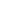 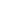 2016